Till lagtinget har överlämnats Republikens Presidents framställning av den 1 april 2022 angående lagen om godkännande och sättande i kraft av protokollen om ändring av vissa avtal om inkomstbeskattning som ingåtts med Guernsey, i det avseende 59 § 1 mom. självstyrelselagen för Åland av den 16 augusti 1991 föreskriver.	Lagtinget har behandlat ärendet i den ordning nämnda bestämmelse och lagtingsordningen för Åland föreskriver och får enligt denna dag fattat beslut vördsamt meddelaatt lagtinget ger sitt bifall till att lagen träder i kraft på Åland till de delar ändringsprotokollen till avtalen med Guernsey faller inom landskapets behörighet.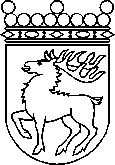 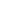 Ålands lagtingBESLUT LTB 60/2022BESLUT LTB 60/2022DatumÄrende2022-12-14RP 7/2021-2022Till Republikens Presidentfrån Ålands lagtingfrån Ålands lagtingTill Republikens Presidentfrån Ålands lagtingfrån Ålands lagtingTill Republikens Presidentfrån Ålands lagtingfrån Ålands lagtingTill Republikens Presidentfrån Ålands lagtingfrån Ålands lagtingTill Republikens Presidentfrån Ålands lagtingfrån Ålands lagtingMariehamn den 14 december 2022Mariehamn den 14 december 2022Bert HäggblomtalmanBert HäggblomtalmanKatrin SjögrenvicetalmanRoger Nordlundvicetalman